ENSC 100 Quiz: November 23, 2012Special Code 0001This is a closed-book quiz.  Mark your answers on the answer sheet provided.  Calculators may be used.  There is exactly one right answer to each question.  No marks will be deducted for wrong answers.Section I: In this section, you need to get at least 16 questions right to get full marks (16).On visiting a pin factory, Adam Smith observed that the most efficient way to manage the factory workers was:To plot a control chart of their outputTo assign each worker a single repetitive taskTo ensure that each worker was under load only 42% of the timeTo pay each worker according to how many pins he madeIn `Engineering and the Environment’, the solution suggested for global warming was:Immediate clear-cutting of all rain forestsReducing our use of fossil fuelsPlacing giant mirrors in spaceExtracting carbon dioxide from the atmosphere and storing it undergroundThe large ship used to lay the first successful trans-Atlantic telegraph cables was the:Titanic SyrakosiaGreat EasternQueen ElizabethSteganography is:That branch of palaeontology dealing with the armoured dinosaurs A method of recording speech on a punched tapeThe art of hidden writingMaking a map that shows the distribution of different types of vegetationLady Ada Lovelace is best known as:A writer of programs for the Analytical Engine of Charles Babbage A tyrannical mill-owner in a novel by Charles DickensThe inventor of the steam loomThe first person to isolate the radioactive element adiniumThe Simputer is:Another name for a neural netThe computer built at Bletchley Park to decode Enigma messagesThe supercomputer developed by IBM to model the folding of proteinsA computer costing about $200, designed for use in developing countriesThe Square of Polybius was:A military formation used by Roman troopsA mathematical construction appearing in the First Book of EuclidA way of translating pairs of numerals into lettersThe location of the House of Wisdom in Ninth-Century BaghdadCaesar’s cipher was:A coded message left by Julius Caesar that has never been decodedA method used to carry water over a rise, in a sealed aqueductA way of translating pairs of numerals into lettersA simple way of encoding a message by shifting the alphabet a few letters left or rightWhat did Einstein refer to as `the holy little geometry book’?The `Elements’ of EuclidThe `Synagoge’ of PappusThe `Principia’ of Newton`The Sand-Reckoner’ of ArchimedesThe question ``Consider the set of all sets which are not members of themselves; is this set a member of itself or not?’’ is known as:Russell’s paradoxZorn’s LemmaFrege’s ProblemBoole’s dilemmaA Turing machine is:A computer capable of passing the Turing testOne of the first electronic computers, built at Bletchley Park for codebreakingAny computer that uses parallel, as opposed to serial, processingAn abstract mathematical model of computationKonstantin Tsiolkovski is best remembered as:the Russian father of cosmonauticsthe composer of the opera Eugene Oneginthe premier of the USSR from 1959 to 1968the engineer who designed the Chernobyl nuclear reactorWhich US President set the goal of landing an American on the Moon before 1970?EisenhowerKennedyJohnsonNixonComparing AI research in the Seventies and Eighties with AI research in the Fifties, one of the things we notice in the later decades is: Increased emphasis on the role of knowledge, as opposed to reasonA realization that intelligence has to be housed in a robotic body in order to interact effectively with the worldSeveral of the easier AI problems, such as vision, are completely solvedA concentration on solvable puzzles, like tic-tac-toe.  A microworld is:A table-top environment used to test micromachinesA simulated simple world for AI systems to reason aboutA large space-station capable of sustaining life indefinitely and independentlyA stable ecosystem that contains a very small number of speciesJoseph Weizenbaum’s  ELIZA program was able to dupe some of its users into believing that it possessed human levels of intelligence.  One factor that aided this deception was Weizenbaum’s decision to have the program simulate:A catatonic patientA police officerA psychoanalystA person suffering from paranoid delusionsA neural net is:A computer built from living tissuesA device used for torture in some South American countriesAnother word for a conundrum or brain-teaserA form of parallel computer that can be taught, rather than needing to be programmedThe Sanmenxia dam in China became useless a few years after it was built, due to:Terrorist attacksEarthquake damageFilling up with siltThe river’s drying up as a result of climate changeHormesis is:A process for preserving canned meatThe phenomenon of small doses of a toxin being good for the healthThe gradual shrinking of the Earth’s crust as the molten centre coolsThe tendency of a tuned circuit to go out of tune over timeA chaotic process is typically:Random, but predictableRandom and unpredictableDeterministic but unpredictableDeterministic and predictableThe measured length of the coastline of BC increases as we use measuring rods of progressively shorter length.  This may be described by saying that:The coastline has a fractal dimension greater than 1The Lyapunov exponent of the coastline is positiveThe Reynolds number of the coastline exceeds a critical valueThe coastline’s length is represented by a transcendental numberCompared with a micromachine, a nanomachine:Is another word for the same thingIs a thousand time largerIs a thousand time smallerMust be made of carbon atoms rather than silicon or metalIf repeated application of an operation to two initially close numbers takes them increasingly far apart over time, the Lyapunov exponent for the iterative process:Must be zeroMust be negativeMust be positiveMust be imaginaryIn 2008, the continent with the lowest score on the United Nations Human Development Index (`HDI’) was :AsiaSouth AmericaAfricaAustraliaSection II: In this section you need to get all questions right in order to get full marks (16).	A very primitive form of the Chappe semaphore consists of a single wooden arm on top of a tower.  This arm can take one of three positions: `Down’, `Level’, and `Up’.  An observer watches the semaphore through a telescope and notes down six consecutive positions of the arm. What is the maximum possible information content of what he’s recorded?Between 5 and 6 bitsBetween 9 and 10 bitsBetween 17 and 18 bits729 bitsI have two strings of random binary digits (`bits’).  Each of these strings is N bits long and the information content of each string is therefore N.  If I now append one of these strings to the other, the information content of the resulting string will be:N2NN22NThe following piece of pseudo-code represents a recursive algorithm.  What value is returned when we run Gibo(6)?Define Gibo(n):If (n = 0) return (0)Else if (n =1) return(1)Else return (Gibo(n-1)-Gibo(n-2)) -1012Referring to the recursive function defined in the previous question, what is Gibo(666)?-1012In Frege’s second-order logic, the symbol `’ represents `for all’, and the symbol `’ represents `There is at least one’.  The symbols `and`’ represent `and’ and `or’ respectively. F is the function `lays eggs’, G is the function `can fly’, and each of the variables `x’ and `y’ can stand for any animal.   Which of the following must be true?x(Fx  Gx)x(Fx  Gx)x(Fx)  and y(Gy)x(Fx  Gx) `There is at least one animal that flies and lays eggs’In 1966, Marvin Minsky thought that the problem of getting a computer to look at a scene with a video camera and describe what it saw could be solved in about six months. This estimate was: Exactly rightAn underestimate by a factor of 10An underestimate by a factor of 20An underestimate by a factor of at least 80Given the following three statements:``My saucepans are the only things I have made of tin’’``I find all your presents very useful’’``None of my saucepans is of the slightest use’’which one of the following statements must be true?None of your presents to me was made of tinNothing made of tin is of any useAll of my saucepans are made of tinThe only useless things I have are my saucepansThe `travelling salesman’ problem is currently thought to be an NP problem.  This means that as we increase N, the number of cities the salesman has to visit, the time required to solve the problem goes up as:NNP, for some integer PNP, for some integer PNone of the aboveOctal is a 8-based notation for writing numbers.  In octal, the integers 0 to 7 have their conventional meanings, and the numerals `10’, `11’, `12’, etc. represent the numbers 8, 9 and 10, respectively.  What is the information content of a string of eight octal digits, such as 12405711?8246488A heat engine absorbs energy from a heat source at 300 K (room temperature in a warm room), turns some of it into electrical energy, and rejects the remainder to a heat sink at a temperature of approximately 0 K (a bucket of liquid helium, for example).   The Carnot efficiency of such an engine will be:Approximately 100%Just over 91%Just less than 30%Such an engine is thermodynamically impossibleThe diagram below shows the last two ply in a chess game between you and Kasparov.  You currently have a choice of moves A or B.  Then it is Kasparov’s turn to move, after which the game will be in one of the positions shown in the four leaf nodes at the bottom.  The numbers in the leaf nodes give the value, to you, of each position.  Using a minimax analysis, what is the value to you of the position in the node marked by a `?’.110100250A satellite in geostationary orbit goes around the Earth once every 24 hours.  If we wanted it to go around the Earth in a longer period:It would need to be in a higher orbitIt would need to be in a lower orbitIt could remain at the same altitude, but we would need to increase its massThe only stable orbits around the Earth are geostationary, so no slower orbit would be possible Which of the following units do Canadian engineers use for measuring power?VoltsJoulesKilowatt-hoursKilowatts All but one of the following units have been used to measure energy, at different periods of history and in different countries.  Which is the odd one out?BTU’scaloriesKilowatt-hoursAmperesI have designed the machine shown in the Figure below. It is a wheel with curved vanes, and massive ball bearings rest upon the vanes.  The shape of the vanes causes the ball-bearings to roll to the outer edge of the wheel on the right, so that they exert a greater moment about the axis. The wheel will therefore turn clockwise, and can be used to turn a shaft from which electrical power can be generated. (See Figure, below)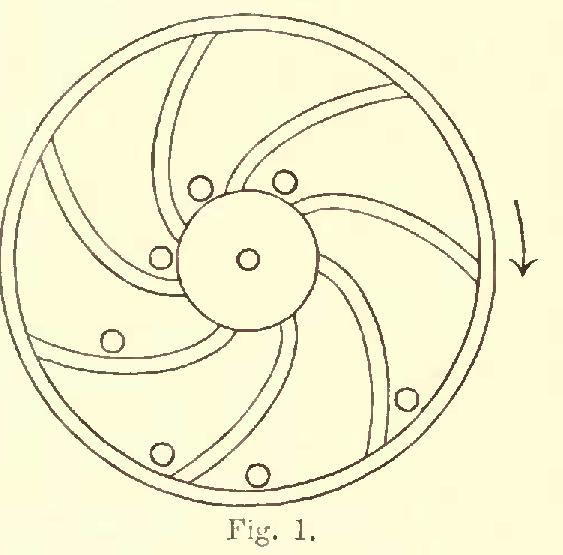 The successful operation of this device would:Violate the Zeroth Law of ThermodynamicsViolate the First Law of ThermodynamicsViolate the Second Law of ThermodynamicsBe perfectly possibleAn electrically powered heat pump absorbs heat from a heat source at 200 K (a cold day in the Yukon), and transfers it to a furnace at 1000 K.  If the heat pump is operating at the maximum thermodynamically possible efficiency, how much electrical power must it consume in order to supply 1,250 W of heat to the furnace?0.5 kW 1 kW1.56 kW10 kW